Why take a foreign language?Give yourself an edge.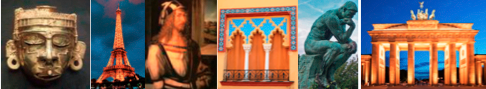 Discover new worlds!Whatever language you choose, learning it will make a difference in how you see the world and in how the world sees you.Statistics show that foreign language courses...Improve your standardized test scoresIncrease your mental focus and analytical capabilitiesPrepare you for better job opportunities in a global economyDevelop tolerance and understanding of cultural differences Improve your communication skills in English!Remember, too:2 years minimum required for university entrance (and usually required during your college years)College credit and/or AP available in levels 3, 4, & 5 For more information, visit:    ModernLanguagesPHS.weebly.com